LSSU Fisheries and Wildlife Club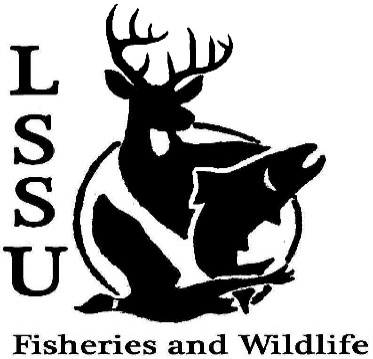 Meeting of March 23rd, 2016Called to Order at 20:00OfficersPresident: Cliff Pattinson: cpattinson@lssu.edu (269) 841-6472VP: Michelle KaneSecretary: Jake Northuis (incumbent)Treasurer: John MilanEvents Committee Co-Chairs: Chris Cortell, Matt Grieb							Fundraising Committee Chairs: Alleigh Sexton, Elizabeth CilmanOfficer’s ReportVice President – Michelle KaneSecretary, Incumbent – Jake Northuis 1st Anthony 2nd GrahamTreasurer – John Milan 1st Chris 2nd PatrickOld BusinessDissections at JKL School w/ Ms. PurpleF3TDU BanquetNew Business2016-2017 Officer ELECTIONS TONIGHT!!PresidentMike OertelElizabeth Cilman – Winner!Katherine SkubikVice PresidentEthan ThomasJuliet Golob – Winner!Elizabeth CilmanMatt GriebCole VanOostenTreasurerCole VanOostenJuliet GolobKatherine Skubik- Winner!SecretaryKelly Mildebrandt- Winner!Katherine SkubikJuliet GolobElizabeth CilmanUP Chapter (ice fishing) outing w/ NMU – (tentative) April 10thMI DNR Public Fishing Regulation Meeting – March 31st, Anchor Room, Cisler Center, 6 – 8 pmMeet and Greet to follow at Laker Hall (approx. 8 pm)TWS North Central Student Conclave – April 1-3, Tomahawk WI (Host: University of Wisconsin Stevens Point)Resume Workshop – John Milan, in worksFish ID AND Sampling Workshop – in the worksWarmer weather = more sampling opportunities!Fish Movement Project back underway March 15th – Contact Eddie Barta rbarta1@lssu.edu if interestedHunt Creek Internships available w/ possible Workshop in MayLittle Traverse Bay Band of Odawa internships available – possible housing and pay included! If interested email Dr. Moerke and Dr. Kapuscinski with resume by March 27th. Many internships / job postings available! Watch your email!Have an idea for an event? Talk to Events Committee or any of the Officers!Have an idea for a Meet and Greet? Talk to Events committee or any of the Officers! Senior Research help?RemindersPlease take photos and videos at FWC events!Pay your dues!Like the Facebook page!Visit our Website!  http://www.lssufwc.weebly.com/ Next Meeting: April 6th, 2016 @ 8 PMCalled to Close 20:38 1st Ben2nd Patrick